School:		Kingsdown & Ringwould CE Primary School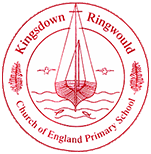 Job Description:	CaretakerGrade:		KR5Responsible to:	HeadteacherPurpose of the Job:To assist in the maintenance and security of the school premises and site, ensuring a safe working environment, as directed. Key duties and responsibilities:Ensure that buildings and site are secure, undertaking daily security checks including locking and unlocking of buildings at pre-determined times Keep records relating to maintenance and security Perform duties in line with health and safety regulations (COSHH) and take action where hazards are identified, report serious hazards to line manager immediately Undertake general duties including moving furniture and equipment within school Undertake minor repairs (i.e. not requiring qualified craftsperson) and maintenance of the buildings and site Operate systems such as heating, cooling, lighting and security (including CCTV and alarms)Receive deliveries to the school siteCollect and assemble waste for collection. Daily cleaning as part of cleaning team of designated areas of the school building and grounds.Undertake a programme of H and S checks including legionella testingAct as fire safety officer during hours of workAny another duties as requested by the Headteacher.Individuals in this role may also undertake some or all of the following: Assist with the maintenance of specialised equipment following training, for example sports/theatrical equipment Undertake lettings and carry out associated tasks, in line with local agreements. Act as a designated key holder, providing emergency access to the school site and periodic late lock ups for parent meetings. Act as school contact in relation to premises related contractorsOrganise testing for asbestos and other health and safety procedures. Person SpecificationThe following outlines the criteria for this post.   Applicants who have a disability and who meet the criteria will be shortlisted.   Applicants should describe in their application how they meet these criteria.CRITERIA QUALIFICATIONSLevel 1 or 2 Diploma (or equivalent) with proficient practical and technical skills relevant to the job)EXPERIENCEPrevious relevant experienceSKILLS AND ABILITIESUse of a range of basic tools and machinery, e.g. lawn mowers, kitchen equipment, cleaning equipment, etc.Day to day operational maintenance of plant and equipment, e.g. topping up fluids (oil, petrol, diesel, cleaning fluid, etc.), shelf stacking, etc.Able to understand information, advise and liaise with others accordingly, such as dealing with external contractors.Able to be receptive to information being communicated (which can be non-verbal), contribute to its interpretation and pass on to others as appropriateHas written and numeric skills in order to complete more detailed records and reportsAble to listen, observe and contribute to discussions as required for the job e.g. client care, child care, work plans etc.Able to communicate using information technology as required for the jobKNOWLEDGERequires knowledge of policies, procedures in relation to school security, minor maintenance and repairs. Understands and able to apply Health and Safety procedures relevant to the job such as:Manual handling; safe use of machinery and/or equipment;COSHH ; First Aid and Hygiene Practice;lone working procedures and responsibilitiesAble to recognise and to deal with emergency situationsWill need to undertake training to keep knowledge up to date